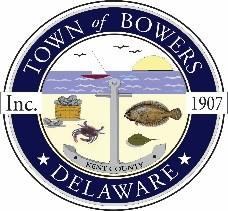 Town of Bowers3357 Main St., Frederica, DE19946(302)572-9000
Bowersbeach.delaware.govAGENDA Thursday, July 9, 2020Regular meeting to be brought to order at 7:00pmJoin Zoom Meetinghttps://us02web.zoom.us/j/86771826247?pwd=Qnl6VU9WMTFndHhWM1hwcmljVVRHdz09Meeting ID: 867 7182 6247Password: 719083Pledge of AllegianceMeeting Minutes Approval for June 2020Treasurer’s Report Approval for June 2020Discussion and Possible Action ItemsDiscussion and possible action to set a date, time, and place to meet thecandidates running for Mayor and Town CouncilCOMMITTEE REPORTSParks and Recreation PlanningStreetsBoard of AdjustmentsZoning Code Revisions and Code EnforcementParking LotOLD BUSINESSTown Election - August 2020FY 21 Town BudgetNEW BUSINESSUpcoming Museum Events